196642, Санкт-Петербург, пос. Петро-Славянка,  ул. Труда, 1 тел./факс 462-13-04e-mail: maps@pochtarf.ru ОКПО 49008119  ОКАТО 40277552000 ИНН/КПП 7817032637/781701001решение«30»  января 2015  г.                                                                                                                                № 1/2«О внесении изменений в Решение Муниципального Совета 8/1 от 19.12.2014 г. «Об утверждении бюджета МО п. Петро-Славянка на 2015 год»Руководствуясь Законом РФ «Об общих принципах организации местного самоуправления в Российской Федерации» № 131-ФЗ от 06.10.2003 г., Законом СПб «Об организации местного самоуправления в Санкт-Петербурге» № 420-79 от 23.09.2009 г., Бюджетным Кодексом РФ, Положением о бюджетном процессе в муниципальном образовании п. Петро-Славянка, Муниципальный Совет МО п. Петро-Славянка,РЕШИЛ: Внести изменения в Решение Муниципального Совета МО п. Петро- Славянка №8/1 от 19.12.2014 г. «Об утверждении бюджета муниципального образования п. Петро- Славянка на 2015 год»: Пункт 14 Решения № 8/1 от 19.12.2015 г. «Об утверждении бюджета муниципального образования п. Петро- Славянка на 2015 год» изложить в следующей редакции: «14. Установить предельный объем муниципального долга на 2015 год в сумме 294,7 тысяч рублей, в том числе установить предельный объем обязательств внутригородского муниципального образования Санкт-Петербурга поселка Петро-Славянка по муниципальным гарантиям в течение 2015 года в сумме 294,7 тысяч рублей»Привести коды направления расходов (4-7 разряды кода целевой статьи расходов бюджетов) в перечне целевых статей расходов Местного Бюджета МО п.Петро-Славянка, финансируемых за счет субвенций (субсидий), в соответствии с порядком установленным Распоряжением Комитета Финансов Санкт-Петербурга от 29.07.2013 № 46-р.Решение вступает в силу с момента опубликования. Приложения:Ведомственная структура расходов местного бюджета МО п. Петро-Славянка на 2015 год.Объем бюджетных ассигнований, направляемых на исполнение публичных нормативных обязательств местного бюджета МО п. Петро-Славянка на 2015 год.Распределение бюджетных ассигнований местного бюджета внутригородского муниципального образования Санкт-Петербурга поселка Петро-Славянка на 2015 год.Глава муниципального образования,исполняющий полномочияпредседателя Муниципального Совета  						                      Козыро Я.В.		 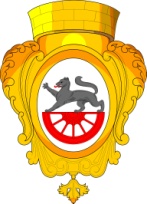 МУНИЦИПАЛЬНЫЙ СОВЕТвнутригородского муниципального образования Санкт- Петербурга поселка Петро-Славянка